                           2016年12月19日             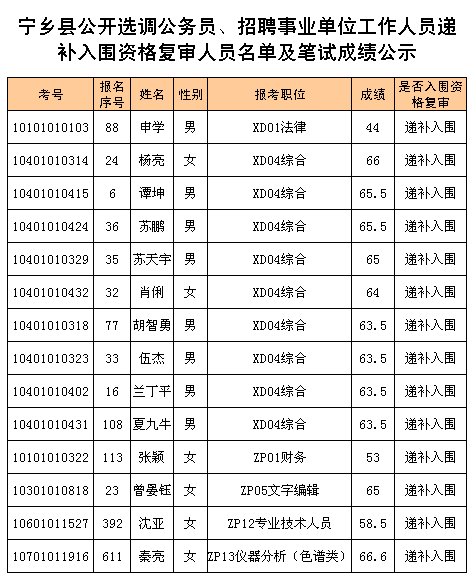 